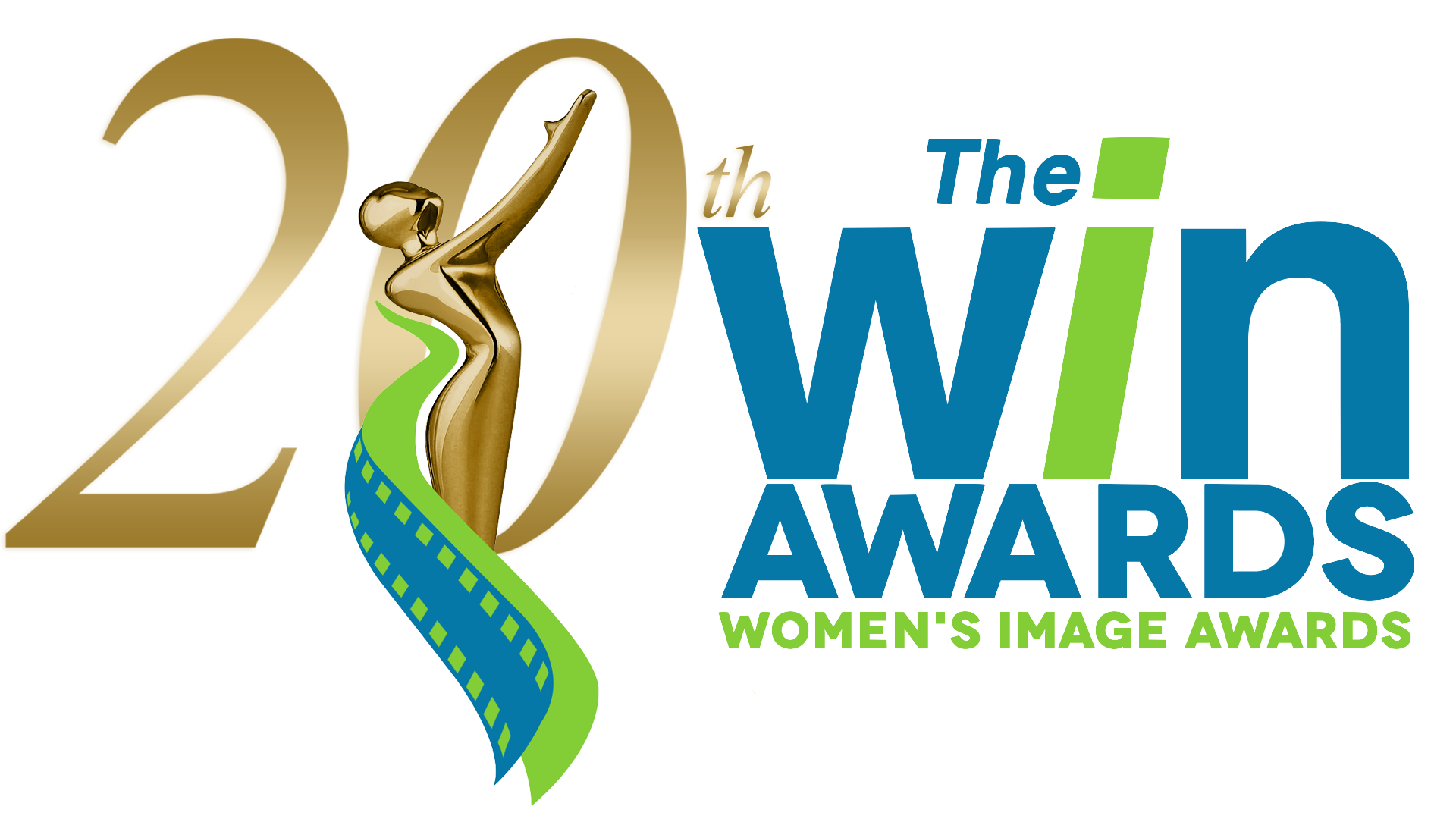 WINNERS On The Basis of Sex
Feature Film
 
Glenn Close The Wife
Lead Actress Feature Film

Regina Hall The Hate U Give
Supporting Actress Feature Film
 
What Haunts Us 
Documentary Film

Little Women “Part 2”
Made For Television Movie / Limited Series
    
Maya Hawke Little Women   
Actress Made For Television Movie / Limited Series
 
Scandal “Over A Cliff”
Drama Series
 
Rhea Seehorn Better Call Saul
Actress Drama Series (Tie) 

Katheryn Winnick Vikings  
Actress Drama Series (Tie) 

The Bold Type
 Comedy Series
 
Caitlin FitzGerald Sweetbitter “Simone’s”
Actress Comedy Series
 
Leslie Urdang The Seagull 
 
Jane Root One Strange Rock “Home”  
Show Produced by a Woman
 
Jane Anderson The Wife
Film Written by a Woman
 
Tanya Saracho Vida “Episode 6”
Show Written by a Woman
 
Rory Kennedy Above And Beyond: NASA’s Journey To Tomorrow
Film Directed by a Woman
 
Millicent Shelton Preacher "Coffin"
Show Directed by a Woman
 
Nikki Bella Total Bellas 
Actress Reality Series
 
Citizen Rose   
Reality Series